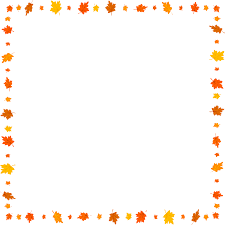 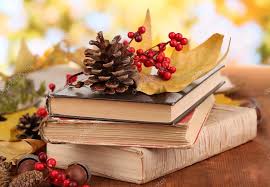 Літературний календарпамятних та знаменних датписьменників та поетівна IV квартал 2018 рокуСєвєродонецьк,2018ЖОВТЕНЬ1 жовтня - 160 років від дня народження Адріана Феофановича Кащенка (1858-1921), українського письменникаАдріан Феофанович Кащенко народився 1 жовтня (19 вересня) 1858 року в родині Феофана Гавриловича Кащенка, родовід якого сягає часів Запорозької Січі в пору її розквіту.        Батько був небагатим поміщиком, власником хутора Веселого, який входив до складу Лукашівської волості Олександрівського повіту Катеринославської губернії. Сім’я Кащенків була великою - п’ятеро хлопців і чотири дівчини. Всі діти здобули грунтовну освіту та добре виховання. Двом із них - найменшому Адріанові та старшому від нього на три роки Миколі – судилося відіграти помітну роль в історії культури свого народу.        В багатодітних сім’ях діти рано стають самостійними, часто старші виховують молодших. Так було і в Кащенків. 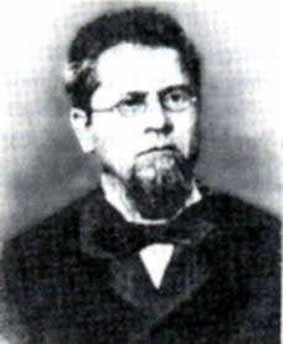 Спокійний і мрійливий Адріан мав собі за наставника енергійного та заповзятливого Миколу. В дорослому житті їхні інтереси розійшлися. Микола Кащенко став знаменитим ученим з двома докторськими дипломами, дійсним членом АН УРСР. Він був засновником і директором Київського ботанічного саду. Адріан обрав собі невдячну долю українського літератора.        Провчившись всього три роки в гімназії, А. Кащенко вступив до юнкерського училища. Але, на відміну од найстаршого брата, який дослужився до генерала, Адріан не зробив військової кар’єри. Прослуживши кілька років офіцером, він, як свідчить брат Микола, вступив на дрібну службу в управління залізниці (був контролером у поїздах). Оселившись у Катеринославі, одружився, купив маленький будиночок на вулиці Польовій, з невеликої платні допомагав навіть старим батькам, а коли в 1888 році померла мати, він узяв на своє утримання батька і доглядав його до смерті. Свої ж глибокі душевні запити задовольняв посильною працею на ниві українського письменства.        Одного разу Кащенко хотів поселитися в Києві, ближче до українського національно-культурного життя, до брата, та з цього нічого не вийшло. Він продав власну хату, щоб купити собі оселю на одній із київських круч. Гроші поклав у банк, який збанкрутував на другий же день, і всі його заощадження пропали. Довелось далі тягнути лямку контролера. Начальство його перекидало з місця на місце: спочатку – в Перм, згодом – у Петербург, де він став помічником головного контролера залізниці, далі в Туапсе – головним контролером залізниці, що будувалася, і, нарешті, знову до Катеринослава. Приїхавши в 1913 році до Києва, він прицінювався до однієї хатини, що височіла на Лук’янівському горбі, під яким стоїть Кирилівська церква, та з’ясувалось, що вона не по кишені.        Не пощастило А. Кащенку і в сімейному житті. Дружина, свавільна, сварлива особа, часто кидала його і врешті покинула остаточно, але з умовою, що він утримуватиме її довіку.        Востаннє А. Кащенко приїхав до Києва восени 1917 року. Після перенесеного інсульту письменник хотів одержати сяку-таку пенсію від нової влади, біля керма якої стояли його кумири М. Грушевський та В. Винниченко. Пенсії він не одержав, бо молода республіка потребувала таких сумлінних працівників, як А. Кащенко. Повернувшись до Катеринослава, працював далі з поновленим завзяттям.        Протягом 1917-1919 років Кащенко опублікував найбільше своїх творів. Так сталось не тому, що тоді він їх найбільше написав. У попередні роки А. Кащенко теж писав, не покладаючи рук. Тільки не все з написаного потрапляло до друку. Ряд творів навіть після революції 1905-1907 років не могли бути видрукувані з цензурних міркувань.        І лише в 1917-1918 роках, коли в Катеринославі з’явилось Українське видавництво, яке невдовзі стало видавництвом Кащенка, він зміг надрукувати свої давніші та щойно написані твори. А. Кащенко не щадив себе в роботі, і хвороба знову звалила його. Останні півтора року він був прикутий до ліжка. Помер А. Кащенко 16 березня 1921 року.   Письменник є автором численних прозових творів про героїку Запорозької Січі.ЛітератураКащенко, А.Ф. Велика Січ. До слави, до смерті, до Бога[Текст]: повісті та оповідання/ А.Кащенко. – Донецьк: БАО, 2011. – 224 с.Кащенко, А.Вибрані твори [Текст]// А.Кащенко; передм. А.Гуляка. – К.: Сакцент Плюс, 2008. – 608 с.Кащенко, А.Ф. Історичні оповідання [Текст]: зб. творів. – Х.: Оберіг, 2008. – 480 с.Кащенко, А.Ф. Над Кодацьким порогом [Текст]: істор. повісті та оповідання/ А.Ф.Кащенко. – К.: Дніпро, 2001. – 599 с.Кащенко, А.Ф. Оповідання про славне військо Запорізьке низове[Текст]/А.Ф.Кащенко. – Дніпропетровськ: Січ, 2001. – 493 с.2 жовтня -75 років від дня народження Богдана Михайловича Стельмаха (1943), українського драматурга, поета, перекладачаСтельмах Богдан Михайлович – український поет, драматург, перекладач, автор численних українських пісень. 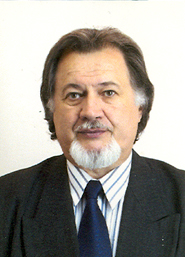 Народився 2 жовтня 1943р. у с. Туркотин Золочівського р-ну Львівської обл. Закінчив Львівський університет (механіко–математичний та філологічний факультети) і Українську академію друкарства. Працював робітником на лісозаводі, кореспондентом Львівської молодіжної газети, завідувачем літературною частиною Дрогобицького музично–драматичного театру, головним спеціалістом Львівського управління культури, заступником міського голови Львова, радником.Є автором книжок «Примула, квітка віща», «Земний вогонь», «Батькові слова», «Пшеничне перевесло», «Сто пісень», «Тарас: дилогія», «Писанка», «Початок радісних пісень», «Вірші про Україну», «Тарас: драматична поема-тетралогія», «Ця осінь називається Марія», «Правдива пісня». З перекладів слід назвати переспіви давньоєгипетської лірики, інтерпретацію поеми «Слово про Ігорів полк».Упродовж останніх років автор плідно працює як драматург. В репертуарі театру ім. М. Заньковецької дві його п’єси для дітей – «Чари правдивої пісні» та «Біда навчить». У Першому українському театрі для дітей та юнацтва донедавна йшли п’єси Стельмаха «Тарас» і «І золотої й дорогої», комедія «Фрак для доцента».Член Національної Спілки письменників України (від 1977), лауреат літературної премії ім. І. Котляревського (1992), ім. М. Шашкевича (1994), ім. Л. Українки (1996). Його кандидатуру свого часу навіть кілька разів виставляли на Шевченківську премію, але кожен раз у комітеті знаходили «гідніших». Така вже доля талановитих: уступати місце сірятині. Від 1977 р.– на творчій роботі. Живе і працює у м. Львові.Стельмах не може скаржитися на суспільну увагу впродовж всього часу своєї творчості. Колись наввипередки з громадськістю його вірші оцінювали співробітники КГБ. Зрозуміло, що думки в цьому випадку були прямо протилежні. Якщо львівська інтелігенція переписувала Стельмахові твори від руки, «товариші в погонах» наполегливо рекомендували покінчити з «систематичним, тобто, одноразовим і більше, паплюженням радянської дійсності». А щоб рекомендації були дієвішими, перед поетом закривалися можливості не тільки друкуватися, а й сяк так заробляти на життя. З театральних афіш вирізалося його прізвище, «летіли» репертуари музичних колективів, складені з пісень на його вірші. Так сталося зі знаменитою у 80-ті роки «Ватрою» на чолі з Ігорем Білозором. Ці та інші складні для Богдана Стельмаха часи ще й досі виливаються у надзвичайно емоційні поетичні рядки.Першу пісню «Аеліта» написав 1962 р. з Мирославом Скориком, шість пісень на його слова створив Володимир Івасюк, 24 – Ігор Білозір, десятки – Богдан Янівський та Віктор Камінський. На вірші Богдана Стельмаха також писали пісні О. Екімян, Л. Дутковський, О. Кушнарьов, В. Морозов. Піснетворчої популярності поета може вистачити на кілька поколінь складачів текстів. Досить назвати «Тільки раз цвіте любов», «Мамину світлицю», «Пшеничне перевесло», «Розпитаю про любов», «Джерело», «Гуси-лебеді» та інші твори, які по-своєму уособлюють найвищі злети нашої української естради. Пісня – душа народу. Стельмах збагнув це вчасно, він побачив, що його пісню підхопив народ. Вона цвіте на народних забавах, хрестинах, весіллях та при всіляких інших «оказіях», де репертуар «не спускають», його обирає серце.ЛітератураСтельмах, Б. Малинові дні [Текст]: вірші / Б.Стельмах. – К.: Веселка, 2015. – 62 с.Стельмах, Б.М. Правдива пісня[Текст]: поема-казка/Б.М.Стельмах; худож. Оформл. та іл. І.М.Крислача. – Львів: Каменяр, 1982. – 60 с.5 жовтня - 305 років від дня народження Дені Дідро (1713 -1784), французького письменника, філософаПогано, коли у людини все сіре: і душа, і думки, і погляд. Сірі тільки перепілки гарні. Дені ДідроДені Дідро народився 5 жовтня 1713 року в Лангре, Шампань, Франція. За бажанням сім’ї, юний Дені готував себе до духовної кар’єри. У 1723-1728 роках він навчався в лангрському єзуїтському коледжі, в 1726 році став абатом. У 1732 році він отримав магістерський ступінь на факультеті мистецтв Паризького університету. У 1743 році Дідро одружився на Анні Антуанетті Шампьон, яка мала разом з матір’ю полотняну крамницю. Перший час після одруження Дідро заробляв перекладами. 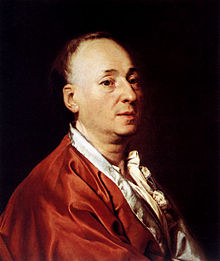 У 1747 році разом зі своїм другом філософом і математиком Жаном Д’Аламбером отримав запрошення стати на чолі видання «Енциклопедія, або Тлумачний словник наук, мистецтв і ремесел». Зусиллями Дідро і Д’Аламбера книга перетворився на огляд сучасного стану знань у Франції. Дідро займався історією філософії та ремесел. У 1772 році перше видання «Енциклопедії» було завершено. Робота зайняла 25 років. «Енциклопедія» склала 28 томів – 17 томів статей та 11 томів ілюстрацій. Крім Дідро, який написав близько шести тисяч статей, до її створення були залучені філософи Жан Жак Руссо, Франсуа Марі Аруе Вольтер, Шарль Луї Монтеск’є, Поль Анрі Гольбах. У своїх перших філософських роботах «Філософські думки» (1746) і «Алеї, або прогулянка скептика» (1747) Дідро дотримувався деїзму. У творі «Лист про сліпих для повчання зрячим» (1749) перейшов на позиції атеїзму і матеріалізму. Телеологічному доказу буття Бога він протиставляє еволюціоністські погляди на природу. У липні-жовтні 1749 роки за вільнодумні твори Дідро був заарештований і ув’язнений в Венсенський замок. Атеїстичний матеріалізм отримав подальшу розробку в його творах «Думки про тлумачення природи» (1754), «Розмова Д’Аламбера і Дідро» (1769), «Філософські принципи відносно матерії та руху» (1770) та ін. Дідро – автор п’єс – «Побічний син або Випробування чесноти» (1757) і «Батько сімейства» (1758), повісті «Монахиня» (1760), роману діалогу «Племінник Рамо» (1762-1779), роману «Жак фаталіст і його господар» (1773). Але більшість романів залишилися невідомими його сучасникам і були опубліковані після смерті автора. У них знайшли вираження неприйняття Дідро релігії і церкви, а також прихильність гуманістичним ідеалам. У 1759 - 1781 роках як критик мистецтва Дідро писав щорічні огляди художніх виставок - «Салони». У 1765 році російська імператриця Катерина II придбала бібліотеку Дідро. Заплативши за бібліотеку, Катерина залишила книги в його довічне користування і призначила філософу щорічну платню в якості бібліотекаря, виплативши гроші за 50 років вперед. З 1773 по 1774 рік Дідро, на запрошення Катерини II, здійснив подорож до Росії і жив в Петербурзі. В останні роки Дідро продовжував займатися літературними проектами. 31 липня 1784 року Дені Дідро помер.ЛітератураДідро Д, Жак-фаталіст[Текст] /Д.Дідро; пер. з фр. В.Підмогильного. – Харків: Фоліо, 2007. – 447 с.Дидро, Д. Монахиня; Племянник Рамо; Жак-фаталист и его Хозяин [Текст]/ Д.Дидро; предисл. И.Бычко. – К.: Политиздат Украины, 1986. – 528 с.20 жовтня - 95 років від дня народження Отфріда Пройслера (1923-2013), німецького дитячого письменника, казкаряМлин знову меле! Життя триває…– Крабат О.ПройслерОтфрід Пройслер народився 20 жовтня 1923 року в Райхенберґу (Північна Богемія), в сім’ї вчителів. Батько його у вільний час захоплювався історією місцевого краю, збирав місцеві казки й перекази. Змалку Отфрід полюбив читати книжки та слухати казок. Одразу після випускних іспитів Пройслера під час Другої Світової війни покликано у вермахт і спрямовано на Східний фронт.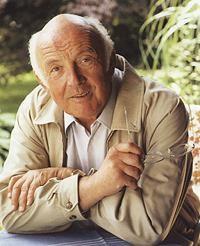 В 1944 році лейтенант Пройслер потрапив у радянський полон, де і провів п’ять років. Повернувшися з полону, він одружився й вирішив стати вчителем. Щоб підтримати сімю, Пройслер працював репортером і писав оповідання для дитячих радіопередач. Завершивши освіту, він до 1970 року був учителем початкових класів. В 1956 році, після низки спроб, Отфрід Пройслер домігся першого успіху - вийшла його дебютна книжка – казка «Маленький водяник». В 1957 році світ побачила його найвідоміша книжка «Маленька Баба-яга».В 1962 році письменник опублікував казку «Розбійник Хотценплотц», що пізніше перетворилася на трилогію. Серед інших казково-фантастичних творів популярного німецького письменника – «Маленький Привид» (1966), «Крабат» (1971), «Хербе Великий капелюх» (1981), «Гном Хербе та лісовик» (1986) тощо. Загалом на його ліку 32 книги, їх перекладено на 55 мов і відзначено низкою премій. Загальний наклад Пройслерових книжок, що випущено в усьому світі, сягає 55 млн. примірників.ЛітератураПройслер, О. Крабат [Текст]: пер. с нем./ О.Пройслер. – К.: Грайлик, 1993. –176 с. Пройслер, О. Маленька баба-яга [Текст]: казки/ О.Пройслер. – Х.: Septіma, 2006.  – 272 c.Пройслер, О. Маленький водяной [Текст]: сказка/ О.Пройслер; худож. В. Коркин. – Тверь: Мартин-Полина, 1994. – 127 с.ЛИСТОПАД1 листопада – 120 років від дня народження Дмитро Івановича Бедзика (1898-1982), українського письменника, драматурга Народився у Вільхівцях Сяніцького повіту в Галичині (нині Бещадський повіт, Підкарпатське воєводство, Польща) у бідній селянській родині.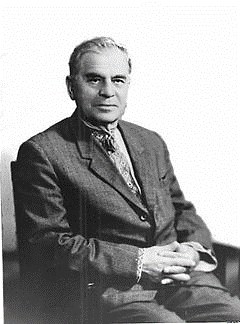 Навчався в гімназії Бучача (або ремісничо-будівничій школі при монастирі оо. Василіян). У 1915 р. при відступі російських військ з Галичини разом з ешелоном біженців потрапив до Росії, назавжди розлучившись з рідною домівкою. У 1919 р. закінчив Гнідинське сільсько-господарське училище, у 1926 р. – філологічний факультет Харківського інституту народної освіти. Був членом спілки селянських письменників «Плуг» та літературної організації «Західна Україна». Працював агрономом, учителем, журналістом.У творах передвоєнного періоду «Люди! Чуєте?», «Крик землі», «Хто кого», «Арсенальці» зображено пафос революції, класову боротьбу в Україні в перші роки Радянської влади. Учинкам радянських людей у війні присвячено роман «Дніпро горить». Великі зрушення в колгоспному селі, трудові будні українських селян, їх духовне зростання показано в романі «Хлібороби».У роки Німецько-радянської війни – спецкор газети «Радянська Україна», з 1944 р. – директор Корсунь-Шевченківського музею військової слави.Член Спілки письменників України, жив у Києві.ЛітератураБедзик, Д.І. Твори в 2-х т. Т.1. Степова принцеса: повість. Дніпро горить: роман. Оповідання про Олега Кошового[Текст]: оповідання, нариси/Д.І.Бедзик. – К.: Дніпро, 1978. – 492 с.Бедзик, Д.І. Твори в 2-х т. т.2.Серце мого друга. Хлібороби. Романи[Текст]/Д.І.Бедзик. – К.: Дніпро, 1978. – 573 с.Бедзык, Д.И. Гора Девица; Путешествие в молодость [Текст]: романы/ Д.И. Бедзык; пер. с укр. С.Кедриной; худ. Е.Капустин. – М.: Сов. Писатель, 1989. – 398 с.Бедзик, Д.І. Оповідання про Олега Кошового[Текст]: твори/ Д.І.Бедзик; худож. Е.В.Семенов. – К.: Рад. Школа, 1985. – 416 с.Бедзик, Д.І. Подорож у молодість [Текст]: роман/ Д.І.Бедзик. – К.: Рад. Письменник, 1979. – 245 с. 7 листопада - 105 років від дня народження Альбера Камю (1913-1960), французького письменникаЗ безглуздості, абсурдності буття ще не випливає безглуздість людського існування, так само як з того, що Бога немає, ще не випливає, що немає ніякої моралі. А.Камю Альбер Камю народився 7 листопада 1913 року в містечку Мондові в Алжирі, яке на той час було французькою колонією, у сім’ї найманого сільськогосподарського робітника, що через рік після народження сина помер від поранення на полі бою Першої світової війни. Після смерті його сім’я зіткнулася з серйозними матеріальними труднощами. У 1918 році Альбер став відвідувати початкову школу, яку закінчив з відзнакою в 1923 році. Потім навчався в Алжирському ліцеї. У 1932-1937 роки Альбер Камю навчався в Алжирському університеті, вивчав філософію. 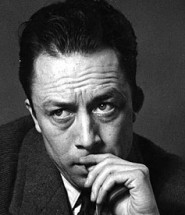 У 1934 році одружився на Сімоне Ійє (розлучення в 1939 році), екстравагантній дев’ятнадцятирічній дівчині, яка виявилася морфіністкою. У 1935 році отримав ступінь бакалавра і в травні 1936 ступінь магістра філософії. У 1936 році створив самодіяльний «Театр праці», перейменований в 1937 році в «Театр команди». Організував, зокрема, постановку «Братів Карамазових» за Достоєвським, грав Івана Карамазова. У 1936-1937 роки подорожував по Франції, Італії і країнам Центральної Європи. У 1937 році вийшов у світ перша збірка есеїстики «Зворотний бік і обличчя», а в наступному році виходить роман «Одруження». У 1936 вступив в комуністичну партію, з якої був виключений вже в 1937-му. У тому ж 37-му видав першу збірку есе «Сліді лице». Після заборони «Суар репюблікен» в січні 1940 року, Камю з майбутньою дружиною Франсін Фор, математиком за освітою, переїхали в Оран, де давали приватні уроки. Через два місяці переїхали з Алжиру в Париж. У 1942 році був виданий «Сторонній», який приніс популярність автору, в 1943 році – «Міф про Сізіфа». З 1943 року почав друкуватися в підпільній газеті «Комба», потім став її редактором. З кінця 1943 року почав працювати у видавництві «Галлімар» (співпрацював до кінця життя). Під час війни опублікував під псевдонімом «Листи до німецького друга» (пізніше вийшли окремим виданням). У 1943 році познайомився з Сартром, брав участь в постановках його п’єс У 1944 р. Камю пише роман «Чума», в якому фашизм виступає уособленням насильства і зла (побачив світ лише 1947). У 1950-х роках А. Камю пережив світоглядну і творчу кризу, що призвело до зниження його творчої активності. Письменник чимдалі частіше не знаходив відповіді на складні проблеми, які ставило перед ним суспільне життя. Загострилися суперечності, притаманні його світогляду й суспільно-політичній позиції, що знайшло вираження у трактаті «Бунтівна людина» (1951). У 1954 р. Камю займається постановкою власних творів, робить спроби відкрити в столиці експериментальний театр. У 1957р. він стає лауреатом Нобелівської премії з формулюванням «за величезний внесок у літературу, висвітив значення людської совісті». 4 січня 1960р. – загинув в автокатастрофі. Поховали письменника-філософа на півдні Франції, на кладовищі в Лурмарене.ЛітератураКамю, А. Бунтующий человек: Философия. Политика. Искусство [Текст]: сб. пер. с фр./А.Камю; общ. ред., сост. и предисл. А.И.Руткевича. – М.: Политиздат, 1990. – 414 с.Камю, А. Избранное [Текст]: пер. с фр./А.Камю; вступ. ст. С. Великовского; ил. А.Еремина. – М.: Правда, 1990. – 476 с.Камю, А. Посторонний; Чума; Падение; Рассказы и эссе[Текст] /А.Камю; сост. и предисл. С.Великовского; худож. В.Г.Алексеев. – М.: Радуга, 1988. – 461с.Камю, А. Чума [Текст]: романи, повість; пер. з фр./ А.Камю. – Х.: Фоліо, 2012. – 462 с.8 листопада - 100 років від дня народження Дмитра Михайловича  Прилюка (1918-1987), українського письменникаНародився Дмитро Михайлович Прилюк 8 листопада 1918 р. у с. Божиківці Деражнянського району Хмельницької області. Після закінчення у 1937 р. Божиківської середньої школи навчався у Харківському комуністичному інституті журналістики, був аспірантом на кафедрі, очолюваній на той час визначним українським мовознавцем Л. Булаховським, Харківського державного університету, одночасно редагував багатотиражну газету Харківського комуністичного інституту журналістики.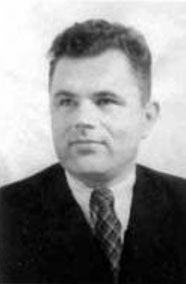 З перших днів Великої Вітчизняної війни Дмитро Михайлович перебував на Південно-Західному фронті, потім навчався на курсах політичного складу запасу при Військовому окрузі, був заступником командира стройової роти по політичній частині 145-ї особливої бригади 3-ї ударної армії Калінінського фронту, вчився та викладав тактику у Харківському вищому авіаучилищі штабних офіцерів у м. Алма-Аті.Після демобілізації Дмитро Михайлович тривалий час працював кореспондентом і редактором вінницьких, полтавських і київських обласних газет. Завершив Д. М. Прилюк свою суто журналістську кар’єру 1958 р. у республіканській газеті «Колгоспне село» (нині «Сільські вісті»). І скрізь, де працював Дмитро Михайлович, його згадували добрим словом через роки і роки. Бо був він не лише редактором, а й чуйним наставником-вихователем. Певно, саме тому Д. М. Прилюку запропонували навчати підростаючу зміну на факультеті журналістики Київського державного університету ім. Т. Г. Шевченка.Понад чверть століття свого життя віддав Дмитро Михайлович підготовці фахівців-журналістів. Працював виконувачем обов’язків доцента, старшим викладачем, доцентом, професором, завідувачем кафедри теорії та практики партійно-радянської преси, завідувачем кафедри журналістської майстерності та літературного редагування. Протягом 1965-1969 і 1972-1982 рр. його обирали деканом факультету журналістики. Вже працюючи в університеті, Дмитро Михайлович у 1968 р. захистив кандидатську і 1977 р. – докторську дисертацію – «Общественное назначение журналистского произведения».Незважаючи на велике адміністративне навантаження, Д. М. Прилюк постійно читав студентам по кілька спецкурсів — «Теорія і практика партійно-радянської преси», «Основи журналістської майстерності», «Майстерність публіциста», «Сатира і гумор в газеті», «Фейлетон», «Газета і життя», «Публіцистична творчість».З приходом Дмитра Михайловича Прилюка на факультет і завдяки його старанням журналістський заклад перетворився на потужну і злагоджено функціонуючу структуру з трьома формами навчання (стаціонарною, заочною, вечірньою), у складі якої постало п’ять (замість двох) кафедр, запрацювали такі важливі підрозділи, як фотолабораторія (саме з неї і почалося зміцнення матеріально-технічної бази факультету), відтак навчальні радіо- та телестудія, клас машинопису, кабінет журналістики, навчальна друкарня, з появою якої пожвавилося видання навчально-методичної літератури. Згодом налагодився випуск факультетської газети «Молодий журналіст» – бойового побратима традиційних стіннівок «Слово-зброя», «Екран новин», курсових «Блискавок» і «Бюлетенів». Окрасою тематичних стендів стали й постійно діючі фотомонтажі та фотовиставки кращих студентських робіт.Відданість Дмитра Прилюка усьому національному, українському пронизувала його педагогіку, прозу, публіцистику (книжки «Одвічне», «Село на нашій Україні», «Де ти, доле?», «Повноколосся», «Земносили», «Роки неспокійного сонця»...), проявлялася у його вдачі, поведінці, ставленні до колег і студентів (завжди тактовному, дружньому – при незмінній вимогливості до себе й оточення), навіть у зовнішньому вигляді (полюбляв ходити у вишиванках, що дуже личило йому).Помер Дмитро Михайлович Прилюк 29 вересня 1987 р. у м. Києві, похований на Байковому кладовищі.ЛітератураПрилюк, Д.М. Відгомін [Текст]: повісті /Д.М.Прилюк. – К.: Рад. Письменник, 1993. – 294 с.Прилюк, Д.М. Кохання не залиши...Художньо-документальні оповіді, новели [Текст]/ Д.М.Прилюк. – К.: Молодь, 1980. – 168 с.Прилюк, Д.М. Повноколосся. Балади  в прозі. Роман-хроніка [Текст]/ Д.М.Прилюк. – К.: Дніпро, 1977. – 446 с.9 листопада – 200 років від дня народження Івана Сергійовича Тургенєва (1818-1883), класика російської літературиЩастя - як здоров'я: коли його не помічаєш, значить воно є. І. С.Тургенєв
Народився Іван Сергійович Тургенєв 28 жовтня (9 листопада) 1818 року у місті Орел у дворянській сім’ї. Першу освіту отримав в маєтку Спаському-Лутинові. 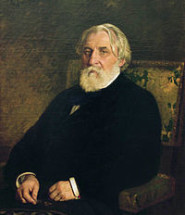 З 1827 роки сім’я переїхала до Москви, де Тургенєв навчався в приватних пансіонах Москви. У 1833 р. він вступив до Московського університету, а наступного року перевівся у Петербурзький, у якому закінчив у 1837 р. словесний відділ філософського факультету.Також навчався закордоном, після чого подорожував по Європі . Навчаючись на третьому курсі інституту, в 1834 році Тургенєв пише свою першу поему під назвою «Стено». У 1841 році, повернувшись до Росії, займався науковою діяльністю, написав дисертацію і отримав ступінь магістра філології. Потім, коли потяг до науки охолов, Іван Тургенєв служив чиновником у міністерстві внутрішніх справ до 1844 року. У 1843 році Тургенєв знайомиться з Бєлінським, у них зав’язуються дружні відносини. Під впливом Бєлінського створюються, друкуються нові вірші Тургенєва, поеми, повісті, серед яких: «Параша», «Поп», «Бретёр» і «Три портрети». З 1847 року, на запрошення Некрасова, в перетвореному журналі «Современник» виходять його «Сучасні нотатки» і перші глави «Записок мисливця» («Тхір і Калинич»), які принесли автору величезний успіх, і він почав роботу над рештою розповідями про полювання. Робота в «Современнике» принесла Тургенєву багато цікавих знайомств, в журналі також друкувалися Достоєвський, Гончаров, Островський, Фет та інші відомих письменники. У 1847 році разом зі своїм другом Бєлінським їде за кордон, де стає свідком лютневої революції у Франції. Наприкінці 40-х - початку 50-х років активно займається драматургією, пише п’єси «Де тонко, там і рветься» і «Нахлібник» (обидва – 1848), «Холостяк» (1849), «Місяць у селі» (1850), «Провінціалка» (1851), які ставляться на театральних сценах і мають успіх у публіки. Тургенєв перекладав на російську мову твори Байрона і Шекспіра, у них він вчився майстерності володіння літературними прийомами. У серпні 1852 р. публікується одна з найголовніших книг Тургенєва – «Записки мисливця» . Після смерті Гоголя Тургенєв написав некролог, за який Іван Сергійович був відправлений на два роки у заслання в рідне село. Існує думка, що справжньою причиною заслання стали радикальні погляди письменника, а також співчутливе ставлення до кріпаків, яке він висловлював у своїй творчості. Під час заслання Тургенєв пише оповідання «Муму» ( 1852). Потім, після смерті Миколи I, в пресі з’являються найбільш відомі твори Тургенєва: «Рудін» (1856), «Дворянське гніздо» (1859), «Напередодні» (1860) і «Батьки і діти» (1862). До інших відомих творів письменника можна віднести: романи «Дим» (1867) і «Новина» (1877), повісті та оповідання «Щоденник зайвої людини»(1849), «Бежин луг»(1851), «Ася» (1858), «Весняні води» (1872 ) та багато інших . Восени 1855р. Тургенєв познайомився з Львом Толстим, який незабаром опублікував оповідання «Рубка лісу» з присвятою І. С. Тургенєву . З 1863 роки виїхав до Німеччини, де знайомиться з видатними письменниками Західної Європи, пропагує російську літературу. Працює редактором і консультантом, сам займається перекладами з російської мови на німецьку та французьку і навпаки. Він стає найпопулярнішим і читаним російським письменником в Європі. А в 1879 році отримує звання почесного доктора Оксфордського університету. Саме завдяки старання Тургенєва були переведені кращі твори Пушкіна, Гоголя, Лермонтова, Достоєвського, Толстого. В кінці 1870-х – початку 1880-х років швидко зросла його популярність, як на батьківщині, так і за кордоном. А критики стали зараховувати його до кращих письменникам століття. З 1882 року письменник почав хворіти. У результаті болісної хвороби (саркоми) він помирає 22 серпня (3 вересня) 1883 року в Бужівалі (передмістя Парижа). Тіло його було привезено до Петербурга і поховано на Волковському кладовищі .ЛітератураТургенев, И.С. Полное собрание сочинений и писем в 30 т. Сочинения в 18 т.1- 18 [Текст]/ И.С.Тургенев. – М.: Наука, 1978.Тургенев, И.С. Ася. Первая любовь. Вешние воды [Текст]: повести/ И.С.Тургенев. – Пермь: Алгос-Пресс, 1994. – 262 с.Тургенев, И. Дворянское гнездо. Дым [Текст]: романы/ И.Тургенев. – К.: ЗАО «Комсомольская правда - Украина», 2008. – 320 с.Тургенев, И.С. Записки охотника [Текст]/ И.С. Тургенев. – М.: Худож. лит., 1985. – 254 с.Тургенев, И.С. Накануне. Отцы и дети. Стихотворения в прозе [Текст]/ И.С.Тургенев; сост., послесл. коммент. Ю.В. Лебедева. – М.: Просвещение, 1987. – 320 с.: ил.Тургенев, И.С. Отцы и дети [Текст]: роман/ И.С.Тургенев; худож. А.И. Миклова. – Днепропетровск: Промінь, 1982. – 208 с.Тургенев, И.С. Первая любовь [Текст]: повести/ И.С.Тургенев. – Новосибирск: Западно-Сибирское книжное изд-во, 1983. – 304 с.Тургенев, И.С. Рудин [Текст]: роман/ И.С. Тургенев; послесл. Г.А. Бялого; ил. Г.С. Волхонской. – М: Дет. лит, 1989. – 159 с.: ил.20 листопада -  160 років від дня народження Сельми Лаґерлеф (1858-1940), шведської письменниціАх, ніякі найвишуканіші страви на світі не можуть доставити людині більшої насолоди, ніж ті, які він смакує в мріях. С.ЛагерлефНародилася 20 листопада 1858 року в маєтку Морбака, у провінції Вермланд, що на півдні Швеції, в родині відставного армійського офіцера. Дівчинка вчилася вдома, і росла під доглядом бабусі, що і прищепила Сельмі любов до народних казок і легенд. Завдяки цьому твори Сельми Лагерлеф сягають корінням у шведські легенди й саги.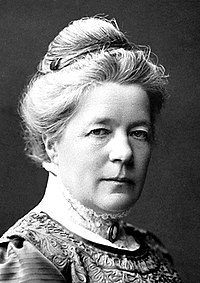 Закінчивши у 1882 році Стокгольмську Вищу вчительську семінарію, Лагерлеф стала вчителькою. Вона працювала в школі для дівчаток у Ландскруні, тоді й почала писати перший роман – «Сагу про Єсту Берлінга». Його початкові розділи Лагерлеф надіслала на літературний конкурс, спонсором якого був журнал «Idun».Сельма не тільки одержала премію, вона також уклала договір на публікацію всієї книги. З допомогою подруги, баронеси Софі Адлерспарре, 1891 року Лагерлеф опублікувала цей дебютний твір. Наступним твором стала збірка оповідань «Невидимі зв’язки», що побачила світ у 1894 році. Цього ж року письменниця зустрілась із Софі Елькан і подружилася з нею на все життя.Одержавши стипендію від короля Оскара й фінансову підтримку від Шведської академії, Сельма Лагерлеф цілком присвятила себе письменству. Після подорожі з Елькан Італією, зокрема Сицилією, письменниця надрукувала «Чудеса Антихриста» – роман про Сицилію.Подорож у Єгипті та Палестині (1899-1900) надихнула Сельму Лагерлеф на дилогію «Єрусалим» (1901-1902), яка принесла авторці славу видатної романістки. 1904 року Лагерлеф викупила будинок свого дитинства в Морбаці, що в 1880-х роках, після смерті її батька, був проданий за борги.Найпопулярніша дитяча книга Лагерлеф, «Чудесна мандрівка Нільса Гольгерсона з дикими гусьми», з’явилася 1906 року. У 1920-х роках Лагерлеф звернулась у своїй творчості до жіночої теми, вона пише оповідання, історичну трилогію – «Перстень Левеншельдів», «Шарлотта Левеншельд», «Анна Сверд», – і біографію фінського шведськомовного письменника Захаріаса Топеліуса.Кількатомна автобіографія письменниці мала в 1930-х роках велику популярність. У роки, що передували Другій світовій війні, Сельма Лагерлеф допомагала німецьким художникам і письменникам рятуватися від переслідувань, що їх провадили нацисти.Коли Фінляндія боролася в «Зимовій війні» із СРСР, Лагерлеф внесла до фонду допомоги Фінляндії свою золоту медаль нобелівського лауреата. 16 березня 1940 року Сельма Лагерлеф померла у своєму будинку в Морбаці. Багатьох героїв Сельми Лагерлеф перенесено на кіноекран, за казкою «Чудесна подорож Нільса Гольгерсона з дикими гусьми» у різних країнах знято не один мультфільм.ЛітератураЛагерлеф, С. Собрание сочинений в 4-х т. т. 1.: Сага о Йесте Берлинге: роман. Деньги господина Арне: повесть; Новеллы [Текст]: пер. с швед. – Л.: Худож. лит., 1991. – 592 с.Лагерлеф, С. Собрание сочинений в 4-х т. т. 2.: Удивительное путешествие Нильса Хольгерссона с дикими гусями по Швеции: Сказочная эпопея. Сказки[Текст]/С.Лагерлеф; пер. с швед. – Л.: Худож. лит., 1991. – 544 с.Лагерлеф, С. Собрание сочинений в 4-х т. т. 3.: Перстень Левеншельд; Анна Сверд [Текст]: романы/С. Лагерлеф; пер. с швед. – Л.: Худож. лит., 1991. – 560 с.Лагерлеф, С. Чудесна мандрівка Нільса Гольгерсона з дикими гусями [Текст]/ С. Лагерлеф; пер. зі швед. О.Сенюк. – К.: Школа, 2009. – 224 с.: іл.23 листопада - 110 років від дня народження Миколи Миколайовича Носова (1908-1976), російського дитячого письменника, драматургаНарешті він все ж набрався хоробрості настільки, що зважився зізнатися у власній боягузтва «Незнайка на Місяці» М.НосовНародився в Києві в сім’ї актора-естрадника Миколи Петровича Носова та Варвари Петрівни Носової, окрім нього, у родині ще були брати Петро (старший) та Борис (молодший) і молодша сестра Лариса. Дитинство провів в Ірпені. Потім родина мешкала на вулицях Глибочицькій, Борщагівській та на Маріїнсько-Благовіщенській (тепер Саксаганського), 86. 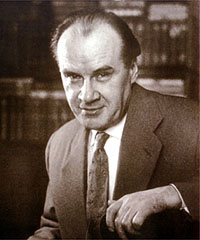 З 1915 по 1923 роки навчався в київській приватній гімназії Стельмашенка (згодом 9-а гімназія, трудова школа). З 1923 року родина знову мешкала у Ірпені. Навчався у вечірній робітничій школі. У 1927-1929 вчився в Київському художньому інституті, звідки перевівся в Московський інститут кінематографії (закінчив у 1932). У 1932-1951 – режисер-постановник мультиплікаційних, науково-популярних та навчальних фільмів (у тому числі для Червоної Армії, заслуживши цим в 1943 орден Червоної Зірки).Почав публікувати оповідання у 1938 («Витівники», «Живий капелюх», «Огірки», «Чудові штани», «Мишкова каша», «Городники», «Фантазери» і ін., надруковані головним чином у «малюковому» журналі «Мурзілка» і що склали основу першої збірки Носова «Тук-тук-тук», 1945). Носов ввів в дитячу літературу нового героя – наївного і розсудливого, пустотливого і допитливого непосиду, одержимого жаданням діяльності і що постійно потрапляє в незвичайні, часто комічні ситуації.Особливо широку популярність завоювали його повісті для підлітків «Весела сімейка» (1949), «Щоденник Миколки Синіцина» (1950), «Вітя Малєєв в школі і удома» (1951; Сталінська премія, 1952).Довготривалу популярність і любов читачів здобули його казкові твори про Незнайка. Перше з них – казка «Гвинтик, Шпунтик і пилосос». Надалі герой з’явився в знаменитій трилогії, що включає романи-казки «Пригоди Незнайка і його товаришів» (1953-1954), «Незнайко в Сонячному місті» (1958) і «Незнайко на Місяці» (1964-1965; Державна премія РРФСР ім. Н. І. Крупськой, 1969).Автобіографічний твір письменника – «Повість про мого друга Ігоря» (1971-1972), написана у формі щоденникових записів з життя дідуся і онука (1-а ч. – «Між роком і двома», 2-а ч. – «Від двох до двох з половиною років») і мемуарна повість «Таємниця на дні колодязя» (1977; два її первісних варіанту – «Повість про дитинство» і «Все попереду», обидві 1976).У Святошинському районі Києва нова вулиця 2018 року отримала назву на честь Миколи Носова.ЛітератураНосов, Н.Н. Незнайко в Солнечном горде –: роман-сказка в 2 ч./ Н.Н.Носов; худож. А.В. Ружо, В.В.Ружо. – Смоленск: Полиграмма, 1993. -302 с.Носов, М.М. Незнайко на місяці [Текст]: роман-казка/ М.М.Носов; мал. В.М.Грігор’єва. – К.:Веселка, 1993. – 477 с.Носов, Н.Н. Приключения Незнайки и его друзей; Незнайка в Солнечном городе [Текст]: роман-сказка/ Н.Н. Носов; худож. В.Григорьев. – К.: Веселка, 1993. – 475 с.25 листопада -  180 років від дня народження Нечуя-Левицького І. С. (1838-1918), українського письменника«Писати треба так, як люди говорять.» І. Нечуй-ЛевицькийНародився  25 (13) листопада 1838 року в сім’ї сільського священика в Стеблеві, нині селище міського типу Корсунь-Шевченківського району Черкаської області, Україна. Батько його, Семен Степанович, був освіченою людиною прогресивних поглядів, мав велику домашню книгозбірню і на власні кошти влаштував школу для селян, в якій його син і навчився читати й писати. 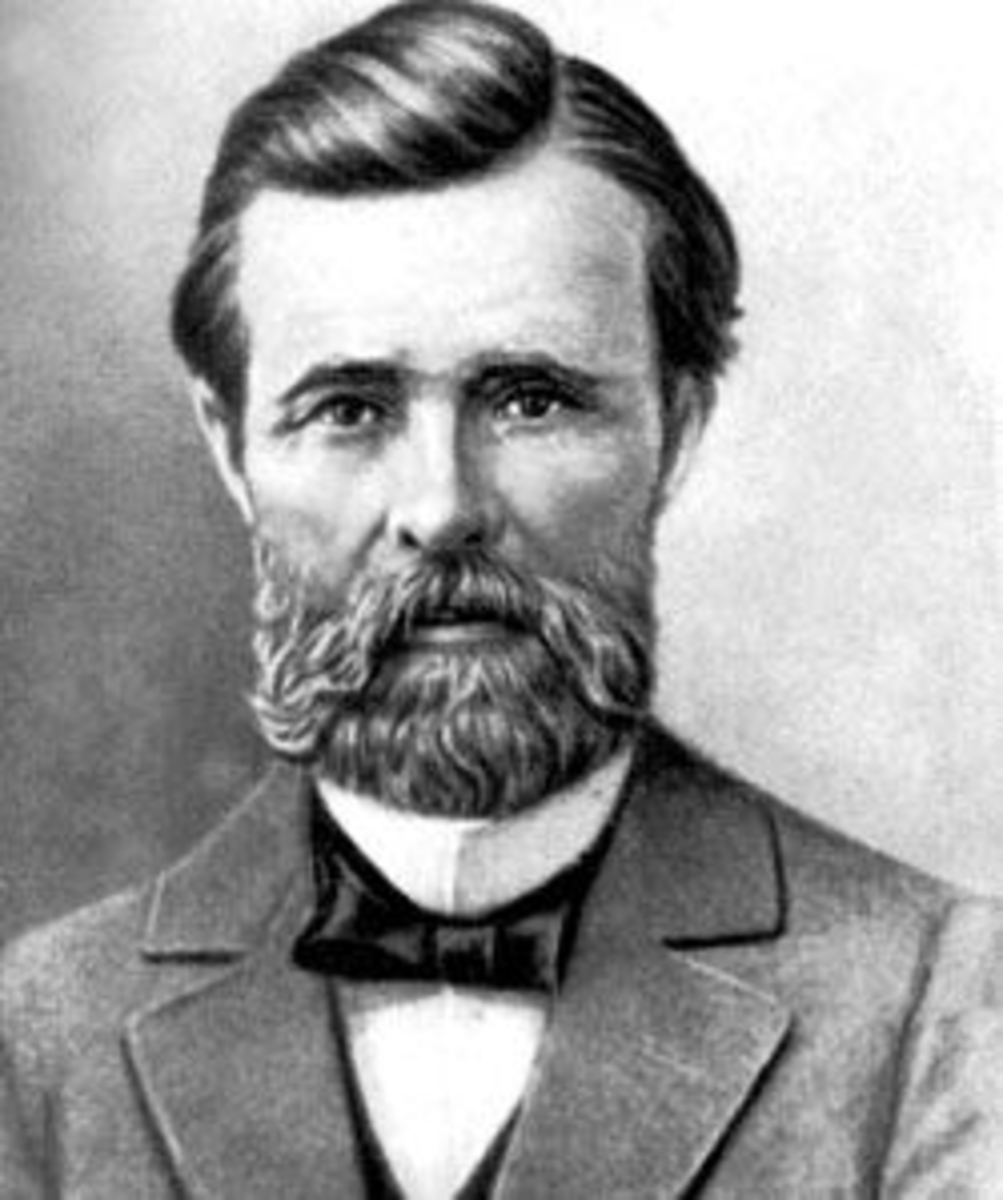 Змалку І. Левицький познайомився з історією України з книжок у батьківській бібліотеці. На сьомому році життя хлопця віддали в науку до дяка, який вчителював у духовному училищі при Богуславському монастирі. Там опанував латинську, грецьку та церковнослов’янську мови. Незважаючи на сувору дисципліну, покарання й схоластичні методи викладання, Левицький навчався успішно й після училища в чотирнадцятилітньому віці вступив до Київської духовної семінарії, де навчався з 1853 по 1859р. У семінарії захоплювався творами Т. Шевченка, О. Пушкіна та М. Гоголя.Закінчивши семінарію, І. Левицький рік хворів, а потім деякий час працював у Богуславському духовному училищі викладачем церковнослов’янської мови, арифметики та географії. У 1861 року Левицький вступає до Київської духовної академії. Не задовольняючись рівнем освіти в академії, вдосконалює свої знання самотужки: вивчає французьку й німецьку мови, читає твори української та російської класики, європейських письменників Данте,Сервантеса, Лесажа та ін., цікавиться творами прогресивних філософів того часу. 1865 року І. Левицький закінчує академію із званням магістра, але відмовляється від духовної кар’єри й викладає російську мову, літературу, історію та географію в Полтавській духовній семінарії (1865-1866).Згодом він працював викладачем у Царстві Польському, жіночих гімназіях Каліша (1866-1867) та Седлеця (1867-1872). У той час, після придушення Січневого повстання 1863 року, там повсюдно розгорнулася русифікація, особливо в закладах освіти. Таким чином, Левицький як викладач російської мови та літератури, мимоволі став русифікатором краю. Тому він попросився на інше місце служби. Спершу йому відмовляли, та Іван Левицький через скандал – єдиний у своїй службовій кар’єрі – все-таки наполіг і переїхав до Кишинева.Одночасно з педагогічною діяльністю Іван Левицький починає писати. У 60-х роках він написав комедію «Жизнь пропив, долю проспав» і повість «Наймит Яріш Джеря». Працюючи в Полтавській семінарії, він у 1865 році створює повість «Дві московки». Згодом з’явилися оповідання «Панас Круть» та велика стаття «Світогляд українського народу в прикладі до сьогочасності», що побачили світ у львівському журналі «Правда», оскільки через Валуєвський циркуляр 1863 року українська література на Наддніпрянщині була під забороною. З 1873 р. працює у Кишинівській чоловічій гімназії викладачем російської словесності, де очолює гурток прогресивно настроєних учителів, які на таємних зібраннях обговорювали гострі національні та соціальні проблеми. У той час І. Левицький, який пропагував у Кишиневі українську літературу, потрапив під таємний нагляд жандармерії. 1874 року вийшов у світ роман «Хмари», а наступного року – драматичні твори «Маруся Богуславка», «На Кожум’яках» та оповідання «Благословіть бабі Палажці скоропостижно вмерти».Пізніше письменник створює такі шедеври української літератури, як «Микола Джеря» (1878), «Кайдашева сім’я» (1879), «Бурлачка» (1880), «Старосвітські батюшки та матушки» (1884).У 1885 р. йде у відставку й перебирається до Києва, де присвячує себе винятково літературній праці. У Києві він написав оповідання «Пропащі» (1888) та «Афонський пройдисвіт» (1890), казку «Скривджені» (1892), повість «Поміж ворогами» (1893).На початку століття письменник звертається до малих форм прози, пише здебільшого статті, нариси, зокрема статті «Сорок п’яті роковини смерті Тараса Шевченка» (1906) та «Українська поезія».До кінця життя Іван Левицький жив майже у злиднях, у маленькій квартирі на Пушкінській вулиці, лише влітку виїздив до родичів у село або в Білу Церкву. До останніх сил працював, щоб завершити літературні праці.Останні дні провів у Дегтерьовській богадільні, у так званому «шпиталі для одиноких людей», де й помер без догляду2 квітня 1918 року. Поховано його на Байковому кладовищі.ЛітератураНечуй-Левицький, І.С. Вибрані твори [Текст]/ І.Нечуй-Левицький; вступ. ст., упоряд. Г.М.Жуковської. – К.: Книга, 2012. – 352 с.Нечуй-Левицький, І.С. Твори в двох томах.т.1: Повісті  та оповідання. П’єса[Текст]. – К.: Наукова думка, 1983. – 637 с.Нечуй-Левицький, І.С. Твори в двох томах.т.2: Повісті  та оповідання [Текст]. – К.: Наукова думка, 1986. – 637 с.Нечуй-Левицький, І.С. Баба Параска та баба Палажка[Текст]: оповідання/ І.С. Нечуй-Левицький; худож. оформл. В.В.Машков. – К.: Молодь, 1996. – 94 с.Нечуй-Левицький, І. Запорожці [Текст]: для серед. шк.в./ І.Нечуй-Левицький; іл. Н.В.Задорожньої. – К.: Школа, 2007. – 124 с. Нечуй-Левицький, І.С. Кайдашева сім’я [Текст]: повість. Баба Параска та баба Палажка: оповідання/ І.С.Нечуй-Левицький. – К.: МПП «Анфас», фірма «Віпол», 1994. – 162 с.Нечуй-Левицький, І. Князь Єремія Вишневецький [Текст]: роман/ І.Нечуй-Левицький. – К.: Школа, 2007. – 256 с.Нечуй-Левицький, І.С. Микола Джеря. Кайдашева сім’я та інші твори [Текст]/ І. Нечуй-Левицький. – Донецьк: БАО, 2009. – 384 с.: іл. Нечуй-Левицький, І. Світогляд українського народу. Ескіз української міфології [Текст]/ І.Нечуй-Левицький. – К.: Обереги, 2003. – 144 с.Нечуй-Левицький, І. Хмари. Над Чорним морем [Текст]: повісті/ І.Нечуй-Левицький. – К.: Дніпро, 2004. – 552 с. 27 листопада - 155 років від дня народження Ольги Кобилянської (1863-1942), української письменниці та громадської діячкиСвіт для всіх. Для багачів і убогих. О.Кобилянська
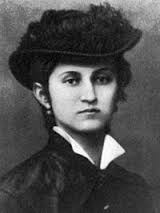 Ольга Юліанівна Кобилянська народилася 27 листопада 1863 року у містечку Гура-Гумора в Південній Буковині у багатодітній сім’ї службовця.  У 1873-1877 рр. вчилася в початковій чотирикласній німецькій школі. Не маючи можливості вчитися далі, подальшу освіту вона здобувала самотужки. З 1889 до 1891р. жила в с. Димка.  Пізніше вона разом з родиною переїхала на постійне життя до Чернівців, брала активну участь у жіночому русі, 1894 року виступила одним з організаторів «Товариства руських жінок на Буковині» Важливою подією в житі і О. Кобилянської було знайомство із Софією Окуневською, однією з найосвіченіших жінок тодішньої Галичини. Саме вона переконала письменницю писати українською мовою і познайомила її з українською письменницею Наталею Кобринською, яка пропагувала жіночий рух у Галичині. Захопившись феміністичними ідеями, О.Кобилянська вперше в українській літературі порушує тему емансипації жінки. Формувалася естетична концепція людини і світу О. Кобилянської під впливом ідей німецького філософа Фрідріха Ніцше, який мав значний вплив на модерністів Європи. 1899 року О. Кобилянська побувала на Наддніпрянській Україні, відвідавши родину Косачів на Волині, Лисенків і Старицьких у Києві, могилу Шевченка у Каневі. Після Першої світової війни та румунської окупації Північної Буковини письменниці довелося жити в тяжких умовах зазнаючи переслідувань з боку румунської влади. З 1927 року в Україні було розпочато видання дев’ятитомного зібрання творів Кобилянської. Того ж року на відзначення 40-річчя літературної діяльності їй була призначена урядом пенсія, що дала письменниці можливість поліпшити матеріальний стан та придбати власний будинок, в якому письменниця прожила останні роки свого життя. Померла О. Кобилянська 21 березня 1942 р. в Чернівцях.ЛітератураКобилянська, О.Ю. Твори [Текст]: в 2-х:.Т.1-2/ О.Ю.Кобилянська. – К.: Дніпро, 1983.Кобилянська, О.Ю. Апостол черні [Текст]: повість/ О.Кобилянська. – Львів: Каменяр, 1994. – 243 с.Кобилянська, О.Ю. Людина[Текст]: повісті, оповідання. Для ст. шк. в./ О.Ю. Кобилянська; упоряд., передм і прим. В.Погребенника. – К.: Веселка, 2000. –  350 с.: іл.Кобилянська, О.Ю. Повісті; Оповідання; Новели/ О.Ю. Кобилянська; вст. ст., упор. і приміт. Ф.П.Погребенник. – Наук. Думка, 1988. – 672 с.: портр. 29 листопада - 240 років від дня народження Григорія Квітки-Основ’яненка (1778-1843), українського письменника, драматурга, засновника одного з перших українських театрівНічим ми так не согрішаєм на світі, як язиком, осуждаючи один одного. Г.Квітка-Основяненко «Козир-дівка»Григорій Федорович Квітка-Основ’яненко (18 (29) листопада 1778, с. Основа біля Харкова – 8 (20) серпня 1843) – український прозаїк, драматург, журналіст, літературний критик і культурно-громадський діяч. Засновник художньої прози і жанру соціально-побутової комедії в класичній українській літературі. 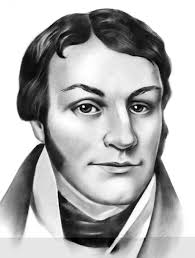 Народився у с. Основі (тепер у межах Харкова). Походив з козацько-старшинського роду. Здобув домашню освіту. У родині панувала глибока шана до рідної мови, історії, фольклору, мистецтва. Звичаї в родині відзначалися простотою, тут багато читали, постійними були вистави самодіяльного театру, натхненником яких був Григорій; він же виконував і головні ролі. Усе це формувало мистецькі смаки юного Квітки, його суспільні погляди, прищеплювало любов до народної поезії, виховувало повагу до простолюду. Родину Квіток часто відвідував Сковорода, а відомо, що він відвідував лише однодумців. Може, тому Григорій Квітка вивчає напам’ять вірші Сковороди, байки Гулака-Артемовського, цілі уривки з «Енеїди», читає Ломоносова і Мольєра, Жуковського і Сервантеса – взагалі все, що потрапляло йому на очі, любить слухати легенди, повір’я та розповіді про героїчні битви козаків супроти нападників.У 23 роки вступив до Курязького монастиря, але через чотири роки повернувся до світського життя. Був комісаром у народному ополченні, повітовим предводителем дворянства (1817-28), згодом – головою Харківської палати кримінального суду. Став активним діячем громадського і культурного життя Харкова. Обирався членом Товариства наук при Харківському університеті. Виступив одним із засновників Харківського професійного театру (з 1812 – його директор), Благодійного товариства (1812), Інституту шляхетних дівчат (1812), Харківської губернської бібліотеки (1838). Квітка-Основяненко був прихильником ідеї вдосконалення суспільства шляхом реформ та впливу на нього засобами літературного і театрального мистецтва. Головним творчим принципом вважав «писання з натури», орієнтацію на живу навколишню дійсність. Виступав з пропагандою народної теми в літературі, був переконаний в позастановій цінності особистості. Свої перші твори друкував у журналі «Украинский Вестник», який видавав у 1816–17 разом з Р. Гонорським і Є. Філоматським. Писав українською і російською мовами.Помер Г. Квітка-Основ’яненко 20 серпня 1843 р. після тяжкої хвороби у м. Харкові.ЛітератураКвітка-Основ’яненко, Г.Ф. Зібрання творів у 7-ми т.: т.1–7 Г.Ф.Квітка-Основяненко. – Наук. Думка, 1978.Квітка-Основ’яненко, Г.Ф. Вибрані твори/ Г.Квітка-Основ’яненко. – Х.: Прапор, 2008. – 480 с.Квітка-Основ’яненко, Г.Ф.Конотопська відьма. Сватання на Гончарівці та інші твори/ Г.Ф.Квітка-Основ’яненко. – Донецьк: БАО, 2008. – 416 с.: іл.Квітка-Основ’яненко, Г.Ф. Повісті та оповідання. Драматичні твори/Г.Ф.Квітка-Основ’яненко. – К.: Наукова думка, 1982. – 541 с.ГРУДЕНЬ1 грудня -  105 років від дня народження Платона Микитовича Воронько (1913-1988), українського поетаЗ народних дум те слово постає… Платон ВоронькоПлатон Воронько народився 18 листопада 1913 року в селі Чернеччина. Його батько був ковалем, дід – кобзарем. З 10-річного віку хлопчик виховувався в Охтирському детгородке, де і закінчив школу-семирічку. 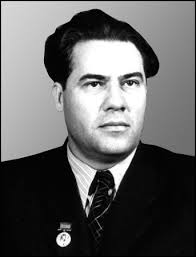 У 1932 році закінчив автотехникум і навесні того ж року за путівкою ЦК комсомолу поїхав в Таджикистан на будівництво Вахшское будівництво. Там же почав писати свої перші вірші. У 1935-1937 роках служив у РСЧА. У 1938-1941 роках навчався у Московському літературному інституті імені М. Горького. Добровольцем пішов на радянсько-фінляндську війну 1939-1940 років. Був бійцем лижного батальйону, командував групою, що діяла у ворожому тилу. У роки Великої Вітчизняної війни воював у винищувальному батальйоні, потім з травня 1943 року – в партизанському з’єднанні С. А. Ковпака. Командував групою мінерів-підривників, потім Олевським партизанським загоном. Брав участь в Карпатському рейді. Взимку 1944 року він був важко поранений; на санях через лінію фронту його доставили в Київ. У 1945-1946 роках працював у редакції журналу «Дніпро». Брав участь у роботі Всесвітньої конференції демократичної молоді у Лондоні. У 1947-1948 роках був відповідальним секретарем комісії по роботі з молодими авторами СП СРСР. Поет був також обраний членом правленияи президії СП УРСР. У 1950 році П. Н. Воронько обраний депутатом Київської міської Ради депутатів трудящих та членом правління і президії СП УРСР. Депутат ВР УРСР 10-11 скликань.Перу Платона Воронька належать книги «Партизанський генерал Руднєв» (1946), «Добрий ранок» (1950), «Славен мир» (1950), «Любі друзі» (1959), «В ім’я волі твоєї» (1974), «Бистрина» (1983) і ін 
Вірші Воронько присвячені партизанам, молоді, боротьбі за мир, дружбу народів, соціалістичному будівництву. Їм притаманні життєстверджуючі інтонації, яскравий національний колорит. Багато з них стали масовими піснями («Комсомольці, вперед!», «Кінь вороний» та ін). 
Поет писав також вірші для дітей. Велике місце в творчості поета займають вірші для дітей: «Наше щастя», «До Сталіна», «Квітучий край», «Твоя книжка» та ін.П. Н. Воронько помер 10 серпня 1988 року. Похований в Києві на Байковому кладовищі.ЛітератураВоронько, П.М. Твори в 4-х т. т1. Поезії 1943-1963[Текст]/ П.М.Воронько; передм. Б.Олійника. – К.: Дніпро, 1982. – 350 с.Воронько, П.М. Твори в 4-х т. т2. Поезії 1964-1980[Текст]/ П.М.Воронько. – К.: Дніпро, 1982. – 375 с.5 грудня -  215 років від дня народження Федіра Івановича Тютчева (1803-1873), російського поета-філософа, дипломатаУ мене не туга за батьківщиною, а туга за чужиною. Ф.ТютчевЖиття Федора Івановича Тютчева почалося в селі Овстуг у 1803 році (зараз це Брянська область). Дитинство Федір Тютчев провів у підмосковному селі Троїцьке. У його родині панував патріархат, але віяння моди не залишилися осторонь – Тютчев активно вивчав французьку мову.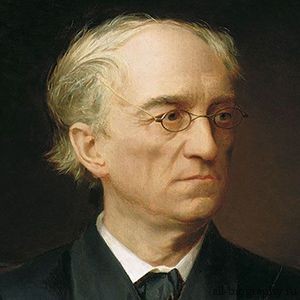 С. Е. Амфітеатров, вчитель Тютчева, прищепив йому тягу до античних поетів, тому вже в 13 років Федір без зусиль міг перевести навіть Горація, і навіть придумав власний вірш – «На новий 1816 рік».У 1819 році Федір Тютчев надходить на словесну спеціальність Московського університету. Вже тут Федір знайомиться з М. П. Погодіним російським істориком, видавцем і журналістом. Довгий час вони дружили. У студентські роки Тютчев захоплюється німецьким романтизмом. По закінченню університету в 1822 році Тютчева зарахували в Державну колегію і він їде в Мюнхен.У Мюнхені для Тютчева відкривається новий період життя, за кордоном він проводить майже 20 років. Там він зустрічає свою наречену Елеонору Петерсон. В цей же період він пише свої відомі вірші «Весняна гроза» і «Фонтан», переводить праці Шеллінга й Гейне.У 1836 році Ф. В. Тютчев стає відомим після публікації в «Современнике» «Віршів, надісланих з Німеччини».У 40-х роках Ф. Тютчева викрили в любовних відносинах з Ернестіна Дернберг і перевели в Росію. Через кілька років помирає його дружина.У 1841 р. Тютчев знайомиться з Вацлавом Ганкой, який чинить на нього досить сильний вплив.Незабаром Федір Іванович загоряється ідеєю слов’янофільства і займається діяльністю в ім’я Росії. Це підвищило його авторитет в очах Миколи 1, і той повернув його на посаду в Міністерство.У 50-ті роки Тютчев знову закохується, на цей раз його молодий пасією стає Олена Денисова. Роман тривав майже 14 років, у цей час у світі про Тютчева говорили кепсько, його не брали. Олена Денисова згасла від туберкульозу, в житті Тютчева настала низка невдач і смертей: у 1864 р. гине його дочка, син, якому ледь виповнився рік, через рік – його мати, потім смерть забирає старшого сина Дмитра і наостанок дочку Марію. У результаті організм Тютчева не витримує, здоров’я погіршується, і в 1872 році він помирає від удару.ЛітератураТютчев, Ф.И. Сочинения в 2-х т. т.1-2 [Текст]/ Ф.И.Тютчев. – М.: Правда, 1980. Тютчев, Ф.И. Полное собрание сочинений [Текст] / Ф.И.Тютчев; вступ.ст. Н.Я. Берковского; сост. подгот. текста и примеч. А.А. Николаева. – Л.: Сов. писатель, 1987. – 448 с.Тютчев, Ф.И. Стихотворения [Текст]/ Ф.И.Тютчев; сост. и вст. ст. Н.Скатова. – М.: Худож. лит., 1988. – 461 с.: іл.5 грудня -140 років від дня народження Олександра Олеся (справж. Кандиба О.І.) (1878-1944), українського поетаМова - це не просто спосіб спілкування, а щось більш значуще. Мова – це всі глибинні пласти духовного життя народу, його історична пам’ять, найцінніше надбання віків, мова - це ще й музика, мелодика, фарби, буття, сучасна, художня, інтелектуальна і мисленнєва діяльність народу. Олександр ОлесьОлександр Іванович Кандиба (псевдонім – Олесь) народився 5 грудня 1878 р. у м. Білопілля на Харківщині (тепер Сумщина) у родині хлібороба. Свої дитячі та юнацькі роки він провів на межі Гетьманщини і Слобожанщини, у панському маєтку в селі Верхосуллі, який наймав його дід по матері. Він називав себе «дитиною степу», і вся краса вільного простору втілилась у його поезії. В 11 років хлопець залишився без батька. Освіту він здобував у Білопільській чотирирічній школі, потім – у двокласному училищі. У 15 років вступив у сільськогосподарську школу в м. Деркач. У 1903 р. вступив до Харківського ветеринарного інституту. Займався самоосвітою, вивчив польську, сербську та болгарську мови. 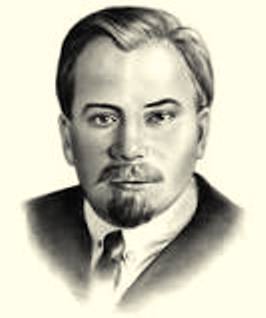 У 1906 р. Олександр Олесь склав свою першу збірку віршів «З журбою радість обнялась», яку видав у Петербурзі в 1907 р. (у зв’язку з менш суворою цензурою). До неї не увійшли його ранні, незрілі поезії. Першу збірку захоплено привітав Іван Франко, назвавши Олександра Олеся «майстром віршової форми і легких, граціозних пісень». Отже, Олександр Олесь зразу постав перед читачем в усій силі свого поетичного слова. Наступні збірки виходять у 1909 р., 1911 р., 1914 р., 1917 р. З появою його збірок Україна отримала нового поета-лірика, якого давно чекала українська поезія. Його вірші відповідали часові українського відродження. У 1919 р. поет змушений був виїхати з України до Угорщини і залишився за кордоном назавжди. Розлука з рідною землею тяжким болем виливається в його поезії. Олександр Олесь мріяв побачити Україну, але мрія його не здійснилася. «Вигнанець», як він себе називав, помер на чужині 22 липня 1944 р. у Празі, де й похований. Але його син, Олег Кандиба (псевдонім – Олег Ольжич), талановитий поет-патріот, продовжив справу, розпочату батьком. Поезія Олександра Олеся наповнена тонким відчуттям краси і багата на мотиви й почуття. Критики називають її поезією серця, у якій краса природи зливається з красою людської душі. Звертається поет і до проблеми самотньої особистості, яка змушена вести вперед своїх сучасників, значно випереджаючи час. Особистість ця трагічна, не сприйнята іншими. Але справа її залишається на землі, змінюючи дійсність. Олександр Олесь і сам не був сприйнятий сучасниками, загубившись між «народниками» та «неокласиками», які закидали йому то провінціалізм, то надмірну замилуваність чистою красою. Але ця поезія випробувана часом і сяє, як чисте золото. Основні твори: збірка поезій «З журбою радість обнялась» (1907), драматичний етюд «По дорозі в Казку» (1910), поема «Княжа Україна» (1920), драматична поема «Ніч на полонині» (1941).ЛітератураОлесь, О. Вибране [Текст]: для серед. та ст. шк.. в./ О.Олесь; упоряд. текстів. прим. Т.С.Бакіної. – К.: Школа, 2002. – 348 с.9 грудня - 155 років від дня народження Бориса Грінченка (1863-1910), українського письменника, педагога, фольклориста, мовознавця
Багато є людей, нема людей-братів. Б.Грінченко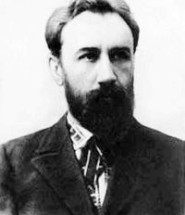   Народився Борис Дмитрович Грінченко 9 грудня 1863 року на хуторі Вільховий Яр Харківської губернії (тепер Сумська область), в родині збіднілих дрібнопомісних дворян. З 1874 р. по 1879 рік Борис Грінченко навчається у Харківському реальному училищі, де зближується з народницькими гуртками. За поширення заборонених царським урядом видань його заарештовують і кілька місяців тримають в ув’язненні. Після звільнення Борису Дмитровичу довелося залишити навчання і самому почати заробляти на прожиття Здобута самоосвіта дозволила Б.Грінченку скласти іспити на звання народного вчителя при Харківському університеті. З 1881 року починається його освітньо-педагогічна діяльність, яка тривала до 1893 року. Вчителював він у селах Харківщини, Сумщини, Катеринославщини. Багато пише, регулярно друкуються в журналах та альманахах. Виходять у світ його поетичні збірки «Пісні Василя Чайченка» (1884 р.), «Під сільською стріхою» (1886 р.), «Під хмарним небом» (1893 р.), «Пісні та думи»(1895 р.),«Хвилини» (1903р.). З 1894 року Борис Дмитрович працює в Чернігівському губернському земстві. За час роботи у земстві Б.Грінченко пише дилогію «Серед темної ночі» (1901 р.), і «Під тихими вербами» (1902 р.), публікує п’єси «Лісні зорі» (1897 р.), «Нахмарило» (1897 р.), «Степовий гість» (1898 р.), «Серед бурі» (1899 р.), «На громадській роботі» (1901 р.). Б.Грінченко був людиною надзвичайно працелюбною. Будучи справжнім патріотом видає «Етнографічні матеріали, зібрані в Чернігівській і сусідніх з нею губерніях» у трьох томах (1895-1899 рр.), «З вуст народу» (1900 р.), «Література українського фольклору (1777-1900)» (1901 р.). У 1902 році письменник перебирається до Києва. Тут разом з дружиною Марією Загірною він трудиться над укладанням вершинної своєї праці – чотиритомного «Словаря української мови» (1907-1909рр.). Цю визначну роботу було відзначено академічною премією. Підірване задавненим туберкульозом здоров’я письменника (наслідки харківського ув’язнення) не витримало такого напруженого, безперервного ритму. Останньою краплею його життєвого випробування стала смерть дочки Насті та її малорічного сина. Різке загострення хвороби змусило письменника вирушити на лікування до Італії. 6 травня 1910 року Грінченко помер в м. Оскендалетті. Поховано Б.Грінченка в Києві, на Байковому кладовищі.ЛітератураГрінченко, Вибрані твори в 2-х т. Т.1[Текст]/ Б.Д.Грінченко; упоряд. Ю.Б. Кузнецова, Н.В.Левчик. – К.: Інтелект-Арт, 2008. – 448 с.: іл.Грінченко, Б. Драматичні твори [Текст]/ Б.Грінченко. – К.: Антологія, 2013. – 224 с.Грінченко, Б. Казки: з ілюстр.юних художників/ Б. Грінченко. – Верхньодніпровськ.: Дніпровець, 2015. –  64 с.Грінченко, Б. Листи з України Наддніпрянської [Текст]/ Б.Гринченко. – К.: Укр. прес-група, 2013. – 64 с.Грінченко, Б.Д. Твори [Текст]/ Б.Грінченко. – Луганськ: Пресс-експрес, 2012. – 608 с.Грінченко, Б.Д. Олеся [Текст]: Оповідання/ Б.Д.Грінченко; іл. Н.Мудрик-Мриц.-Торонто-Канада: об’єднання працівників літератури для дітей і молоді, 1998. – 20 с.11 грудня - 100 років від дня народження Олександра Солженіцина (1918-2008), російського письменника, лауреата Нобелівської премії за 1970 рікНемає на світі нації більш ганебною, більш покинутої, більш чужою і непотрібною, ніж російська. О.СолженіцинНародився 11 грудня 1918 року в місті Кисловодськ. Його батько загинув ще до появи сина на світ. Бідна сім’я в 1924 році переїхала в Ростов-на-Дону, де Олександр пішов до школи. Після закінчення школи вступив на фізико-математичний факультет Ростовського університету. Заняття точними науками не відволікало від літературних вправ. 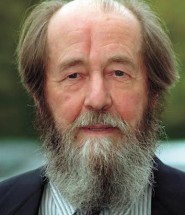 У 1939 Олександр вступив до інституту філософії, літератури та історії Москви, але через війну перервав навчання. У 1941 році закінчив Ростовський університет. За рік до цього він одружився на Решетковській. З початком війни, не дивлячись на слабке здоров’я, прагнув на фронт. Після призову і роки служби, був відправлений у Костромське військове училище, де отримав звання лейтенанта. З 1943 року був командиром батареї звукової розвідки. За військові заслуги нагороджений двома почесними орденами, пізніше став старшим лейтенантом, потім капітаном. Про цей період Солженіцин написав різні літературні твори. Він критично ставився до політики Сталіна, у своїх листах до друга Віткевича засуджував спотворене тлумачення ленінізму. За це був заарештований, засуджений на 8 років перебування в таборах. За роки засудження написав «Люби революцію», «У колі першому», «Один день Івана Денисовича», «Знають істину танки». За рік до звільнення (в 1953) у Солженіцина виявили рак. Після його відправили на заслання в Південний Казахстан. У 1956 році письменника звільнили, він оселився у Володимирській області. Там зустрів колишню дружину, яка розлучилася з ним до звільнення, і знову уклав шлюб. Публікації Солженіцина, просочені злістю до помилок партії – критикувалися, заборонялися, вилучалися з бібліотек, а нові книги стали виходити лише по каналах самвидаву та за кордоном. У листопаді 1969 р. Солженіцина виключили зі Спілки письменників. У 1970 р. Олександр Ісайович Солженіцин став лауреатом Нобелівської премії в галузі літератури, але від поїздки в Стокгольм на церемонію вручення премії відмовився, побоюючись, що влада не пустять його назад в СРСР. Через роман «Архіпелаг ГУЛАГ» Солженіцина звинуватили в державній зраді, позбавили громадянства і засудили до висилки з СРСР на наступний день. З 1974 Солженіцин жив у ФРН, у Швейцарії (Цюріх), з 1976 – в США (у штаті Вермонт). За 20 років еміграції у Німеччині, США і у Франції опублікував велику кількість творів. У СРСР твори Солженіцина стали публікуватися тільки з кінця 1980-х років. У 1989, в журналі Новий світ, відбулася перша офіційна публікація уривків з роману Архіпелаг ГУЛАГ. У 16 серпня 1990 указом президента СРСР радянське громадянство Олександра Ісайовича Солженіцина було відновлене. У 1990 за книгу Архіпелаг ГУЛАГ Солженіцин був удостоєний Державної премії. 27 травня 1994 письменник повернувся до Росії. У 1997 обраний дійсним членом Академії наук Російської Федерації. Помер 3 серпня в 2008 році в результаті серцевої недостатності.ЛітератураСолженицын, А.И. Малое собрание сочинений. Т.1: В круге первом [Текст]: роман.Кн.1/А.И. Солженицын. – М.: ИНКОМ НВ, 1991. – 384 с.Солженицын, А.И. Малое собрание сочинений. Т.2: В круге первом [Текст]: роман.Кн.2/А.И. Солженицын. – М.: ИНКОМ НВ, 1991. – 384 с.Солженицын, А.И. Малое собрание сочинений. Т.3: Рассказы [Текст]/А.И.Солженицын. – М.: ИНКОМ НВ, 1991. – 285 с.Солженицын, А.И. Малое собрание сочинений. Т.4: Раковый корпус: корпус [Текст]/А.И.Солженицын. – М.: ИНКОМ НВ, 1991. – 464с.Солженицын, А.И. Малое собрание сочинений. Т.5: Архипелаг Гулаг. 1918-1956. Опыт художественного исследования. I-II [Текст]/А.И. Солженицын. – М.: ИНКОМ НВ, 1991. – 542 с.Солженицын, А.И. Малое собрание сочинений. Т.5: Архипелаг Гулаг. 1918-1956. Опыт художественного исследования. Ч.III–IV [Текст] / А.И. Солженицын. – М.: ИНКОМ НВ, 1991. – 575 с.Солженицын, А.И. Малое собрание сочинений. Т.5: Архипелаг Гулаг. 1918-1956. Опыт художественного исследования. Ч. V-VI-VII [Текст] / А.И. Солженицын. – М.: ИНКОМ НВ, 1991. – 527с.Солженицын, А.И. Архипелаг Гулаг,1918-1956 [Текст]: опыт худож. исследов. Т.1/А.И. Солженицын. – М.: Сов. Писатель, 1990. – 585 с.Солженицын, А.И. Архипелаг Гулаг,1918-1956 [Текст]: опыт худож. исследов. Т.2/А.И. Солженицын. – М.: Сов. Писатель, 1989. – 636 с.Солженицын, А.И. Архипелаг Гулаг,1918-1956 [Текст]: опыт худож. исследов. Т.3/А.И. Солженицын. – М.: Сов. Писатель, 1989. – 573 с.Солженицын, А.И. В круге первом [Текст]: роман/ А.И. Солженицын. - М.: Худож. Лит., 1990. – 765 с.Солженицын, А.И. Двести лет вместе(1795-1995) ч.1[Текст]/А.И. Солженицын. – М.: Русский путь, 2001. – 512 с.Солженицын, А.И. Двести лет вместе(1795-1995) ч.2[Текст]/А.И. Солженицын. – М.: Русский путь, 2002. – 512 с.Солженицын, А.И. Один День Ивана Денисовича[Текст]/А.И. Солженицын. – М.: Издат. центр «Новый мир», 1990. – 94 с.Солженицын, А.И. Публицистика[Текст]: В 3т. Т.2: Общественные заявления, письма, интервью/ А.И. Солженицын. – Ярославль.: Верхне-Волжское кн. Изд-во, 1996. – 624 с.Солженицын, А.И. «Русский вопрос» к концу ХХ века[Текст]/ А.И. Солженицын. – М.: Голос, 1995. – 112 с.12 грудня - 90 років від дня народження Чингіза Айтматова (1928-2008), киргизького письменника«Безсмертя народу – у його мові» Ч.АйтматовНародився 1928 року в селі Шекер Таласької області Киргизстану. Батько Торокул Айтматов був відомим державним діячем Киргизької РСР, але 1937 року був заарештований, а 1938 року розстріляний. Трудова біографія майбутнього письменника почалася в роки Німецько-радянської війни.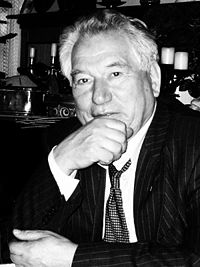 «Самому тепер не віриться, – згадував Чингіз Айтматов, – у чотирнадцять років від роду я вже працював секретарем ради. У чотирнадцять років я повинний був вирішувати питання, що стосуються всіляких сторін життя великого села, так ще у військовий час.»1948 року Айтматов вступив до сільськогосподарського інституту в місті Фрунзе, який закінчив 1953 року. 1952 року почав публікувати в періодичних виданнях оповідання киргизькою мовою. Після закінчення інституту протягом трьох років працював у НДІ скотарства, одночасно продовжуючи писати і друкувати оповідання. 1956 року поступив на «Вищі літературні курси» в Москві (закінчив 1958 року). У рік закінчення курсів в журналі «Жовтень» було опубліковано повість «Обличчям до обличчя» (переклад з киргизької). Того ж року були опубліковані його оповідання в журналі «Новий світ», а також вийшла друком повість «Джаміля», що здобула Айтматову світову славу.З 1990 року працював послом СРСР, з 1992 послом Російської Федерації в Люксембурзі. Потім – посол Киргизстану в Бельгії. Помер 10 червня 2008 в одній із лікарень Нюрнберга (Німеччина) від запалення легенів. На його честь названо гірську вершину в Киргизстані.НагородиЛауреат Ленінської премії (1963) і трьох Державних премій (1968, 1977, 1983), народний письменник Киргизстану. Герой Соціалістичної Праці (1978), депутат Верховної Ради СРСР, член ЦК Компартії Киргизстану, член секретаріату Союзу письменників і Союзу кінематографістів, один з керівників Радянського комітету солідарності країн Азії та Африки, головний редактор журналу «Іноземна література», ініціатор міжнародного інтелектуального руху «Іссиккульський форум».ТворчістьАйтматов разом із соціологом Інституту проблем керування АН СРСР Рустемом Хаїровим звернувся до тодішнього генсека Андропова (1983) із пропозицією про створення комітету з зустрічі третього тисячоліття. Його пропозицію було прийнято. Айтматов організував 1986 року Іссик-Кульський форум, на який зібралися представники ЮНЕСКО, футурологи, письменники і художники. Обговорювалась проблема необхідності виховання нового «планетарного» мислення, завдяки якому людство змогло б уникнути тотального катаклізму — військового, екологічного, економічного тощо.У творчості і духовному розвитку Айтматова можна виділити три періоди.«Повісті гір і степів» – така емблема того нового слова, з яким він ввійшов у літературу своїми ранніми, «молодіжними» здобутками: «Віч-на-віч», «Джаміля», «Верблюже око», «Топольок мій у червоній косинці» і «Перший учитель», за які й одержав у 1963 році Ленінську премію. Його герой тут – молода пристрасна людина, що протиставляє себе патріархально-родовому суспільству.Другий період – повісті «Материнське поле» і «Прощавай, Гульсарі!». Письменник переймається історією свого народу, подіями революції, колгоспів, війни. Герой тут – старець, мати.Третій період почався з «Після казки (Білий пароплав)» і творів «Ранні журавлі», «Рудий пес, що біжить краєм моря», п’єси «Сходження на Фудзіяму», написаної разом з Калтаєм Мухамеджановим, роман «Буранний полустанок. (І довше століття триває день)». Тут письменник роздумує над першоосновами.ЛітератураАйтматов, Ч. Собрание сочинений [Текст]: В 3-х т. т.1.Повести/ Ч.Т.Айтматов; предисл. Н.Потапова. – М.: Мол. гвардия, 1982. – 607 с.Айтматов, Ч. Собрание сочинений [Текст]: В 3-х т. т.2.Повести.Роман/ Ч.Т.Айтматов. – М.: Мол. гвардия, 1983. – 495 с.Айтматов, Ч. Собрание сочинений [Текст]: В 3-х т. т.3.Повести/ Ч.Т. Айтматов. – М.: Мол. гвардия, 1984. – 575 с.Айтматов, Ч. Буранный полустанок; Плаха[Текст]: романы/ Послесл. Н Гачева. – М.: Профиздат, 1989. – 605 с.: ил.Айтматов, Ч. Ранние журавли [Текст]: повесть. /Ч.Айтматов. – М.: Дет. Лит., 1985. – 622 с.: ил.13 грудня - 125 років від дня народження Миколи Хвильового (1893-1933), українського поета, прозаїка, публіциста, критика"Душенька! Яке може бути сознаніє, коли сплошна безсознательність" «Сині етюди» М.Хвильовий
13 грудня 1893 р. – народився Микола Григорович Фітільов (Хвильовий) у с. Тростянець на Харківщині (нині Сумська область) в родині вчителів. Навчався він у початковій школі, гімназії, з 6-го класу якої був виключений за участь у революційній організації. 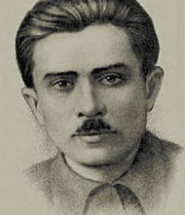 1914–1917 р. Брав участь у Першій світовій та громадянській війнах. 1919р. Вступив до КП(б)У. Одружується з учителькою Катериною Гащенко. Будучи комуністом, рішуче відмовився вінчатися, чим викликав велике невдоволення матері дружини. 1919 р. у Харкові вийшло друком три збірки поезій. 1921 р. – М. Хвильовий демобілізується, переїжджає до Харкова. Там письменник не тільки активно друкується, а й здійснює велику організаційну роботу, очолює ВАПЛІТЕ. 1923р. – збірка прозових творів «Сині етюди» («Редактор Карк», «Кіт у чоботях», «Солонський Яр», «Легенда», «Свиня», «Чумаківська комуна»). 1924р. – збірка оповідань «Осінь» («Елегія», «Я (Романтика)», «Силуети», «На глухім шляху» та ін.), повість «Санаторна зона». Ці публікації і громадянська активність зробили Хвильового центральною постаттю в літературному процесі 20х років. 1925 р. –  разом з однодумцями створює літературну організацію ВАПЛІТЕ. 1927 р. – роман «Вальдшнепи», ІІІ частина якого знищена урядовими органами. Трактат «Україна чи Малоросія?» опублікований лише 1990 р. 1927 р. Працівники ГПУ УСРР заводять справу-формуляр С-183, починається стеження за діяльністю Хвильового. Грудень 1927 – березень 1928 р. Перебував у Берліні та Відні. Січень 1928 Перед поверненням в Україну, у листі до газети «Комуніст» засудив своє гасло «Геть від Москви!». Однак його покаяння було вимушеним і нещирим. 1928–1930 рр. Створив журнал «Літературний ярмарок». 1930–1931 рр. Заснував журнал «Пролітфронт». 13 травня 1933 р. На знак протесту проти голодомору 1932–33 та арешту свого приятеля Михайла Ялового (став початком нової хвилі масових репресій проти української творчої інтелігенції) у Харкові покінчив життя самогубством. Смерть Хвильового стала символом краху ідеології українського націонал-комунізму й кінця українського національного відродження 1920–30-х. Твори та ім’я Хвильового залишалися забороненими аж до останніх років існування тоталітарного режиму в Україні.ЛітератураХвильовий, М. Вибрані твори [Текст]/ М.Хвильовий; упоряд. текстів, передм. та прим. О.В. Муслієнко. – Х.: Ранок, 2008. – 352 с.Хвильовий, М. Твори [Текст]: у 2-х т. т.1 Поезія. Оповідання. Новели. Повісті/ М.Хвильовий; упоряд. М.Г. Жулинського. – К.: Дніпро, 1991. – 650 с.Хвильовий, М. Твори [Текст]: у 2-х т. т.2. Повість. Оповідання. Незакінчені твори. Нариси. Памфлети. Листи/ М.Хвильовий. – К.: Дніпро, 1991. – 925 с.Хвильовий, М. Вибрані твори [Текст]: навч. посіб./ М.Хвильовий; упоряд. передм. та приміт. О.П.Ткаченко. – К.: Грамота, 2008. – 496 с.Хвильовий, М. Санаторна зона [Текст]: оповіданя, новели, повісті, памфлет/ М.Хвильовий. – Х.: Фоліо, 2013. – 382 с.Хвильовий, М. Синій листопад [Текст]: повісті. Оповідання. Новели: для серед. та ст. шк. віку/ Упоряд. та авт. передм. Ю. І. Цеков. – К.: Молодь, 1993. – 416 с.Хвильовий, М. Україна чи Малоросія [Текст]/ М.Хвильовий. – К.: Укр. Прес-група, 2013. – 72 с.17 грудня - 85 років від дня народження Дмитра Андрійовича Головка (1933), українського письменникаУкраїнський поет і прозаїк Дмитро Андрійович Головко народився 17 грудня 1933 р. в селі Піски Бобровицького району Чернігівської області. Закінчив факультет журналістики Київського державного університету ім. Т. Г. Шевченка (1958 р.).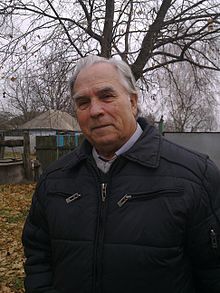 Працював у газетах «Київський комсомолець», «Київська правда», «Молодь України», двотижневику «Театрально-концертний Київ», видавництвах «Молодь», «Радянський письменник», «Український письменник». Д. А. Головко – автор книг для дітей «Як окрайчик біг за хлопчиком», «Про Петрика, Кодика та його сестричок-перфострічок», «Телеграма», «Поштарська сумка», «Мандри Червоної Кульки», «Рахівничка», «Помста за Кенді». Дмитро Андрійович є співорганізатором і постійним членом журі літературно-мистецького конкурсу Бобровицького району Чернігівської області імені Павла Тичини «Добридень тобі, Україно моя!».Д. А. Головко – член Національної спілки письменників України (з 1974 р.), член приймальної комісії Київської міської організації НСПУ. Він лауреат премії імені Павла Тичини.Дмитро Андрійович Головко є автором:книжок поезії: «Плем’я робітниче», «Зелена вісь», «Снага», «Просіка до обрію» (1986, «Радянський письменник»), «Два корені веселки», «Непочата вода», «Присмак брунки березневої», «Млиновеє коло»; повісті «Вогонь папороті», книги афор та оповідань «Журбина криниця» (2003, Український письменник); книги афор та образків «Хто і як завдає марноти?» (Київ, 2010); книг для дітей «Як окрайчик біг за хлопчиком», «Про Петрика, Кодика та його сестричок-перфострічок», «Телеграма», «Поштарська сумка», «Мандри Червоної Кульки», «Рахівничка», «Помста за Кенді» (2012).ЛітератураГоловко, Д. А. Журбина криниця [Текст]: Оповідання. Афори. – К.: Укр.письменник, 2003. – 166 с.19 грудня -  150 років від дня народження Елеонори Портер (1868-1920), американської дитячої письменниціЕлеонор Ходжман Портер, (19 грудня 1868, Літлтон –21 травня 1920, Кембридж) – американська письменниця.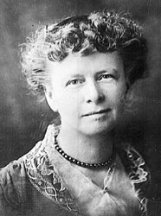 Стала широко відомою завдяки написанню дитячого роману «Полліанна». Портер народилася 19 грудня 1868 року у місті Літлтон , штат Нью-Гемпшир, у родині перших переселенців до Америки. З дитинства Елеонор захоплювалась музикою, співала в церковному та світському хорах, вчилась у бостонській консерваторії. Але після одруження з Джоном Лиманом Портером у 1892 році вона переїхала разом з чоловіком спершу в Масачусетс, потім в Теннессі, а потім в Нью-Йорк, і захопилася письменством. У 90-их рр. на сторінках американських журналів з’являються її перші оповідання, написані під псевдонімом Елеонор Стюарт, а в 1907 році світ побачив її перший роман «Зустрічні течії».Найвідоміший роман письменниці, «Полліанна», вийшов у світ 1913 року і відразу став шалено популярним. Відома американська актриса, зірка німого кіно Мері Пікфорд, за право екранізувати роман заплатила його авторці чималу на той час суму. Роман «Полліанна» захопив читачів настільки, що на адресу Елеонор Портер посипався шквал листів з проханнями розповісти, що сталося з головною героїнею роману далі. Тому вже в 1915 році письменниця видала друком наступний роман – «Юність Полліанни». Всього за кілька років письменницької кар’єри Елеонор Портер створила 4 томи коротких оповідань і 14 романів для дітей та дорослих. У 1920 році Елеонор Портер померла. Наступного дня по її смерті газета «Нью-Йорк Таймс» опублікувала некролог під заголовком «Померла авторка «Полліанни». ЛітератураПортер, Е. Поліанна [Текст]: повість/ Е.Портер. – Х.: Ранок, 2017. – 272 с.: іл.Портер, Е. Поліанна дорослішає [Текст]: роман; для серед. та ст.. шк. в./ Е.Портер. – К.: Нац. кн. проект, 2013. – 320 с.: іл.22 грудня - 185 років від дня народження Марка Вовчка (1833-1907), української письменниці, етнографа, перекладачаЯк одна біда йде, то й другу за собою веде «Народні оповідання» М.Вовчок
Народилася 10 грудня 1833 р. в маєтку Єкатерининське Орловської губернії у збіднілій дворянській сім’ї. Виховувалася в приватному пансіоні в Харкові, після закінчення якого у 1848 році оселяється у тітки в м. Орлі. 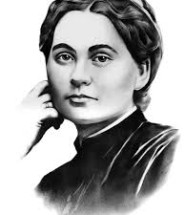 У 1851 році одружується із засланим до Орла за участь у діяльності Кирило-Мифодієвського товариства студентом Київського університету Панасом Марковичем та виїжджає з ним на Україну. Проживаючи в 1851–1858 рр. у Чернігові, Києві, Немирові на Вінниччині вивчила життя, культуру, мову українського народу. Пізніше у Петербурзі у 1859 вона вже як автор збірки «Народні оповідання» потрапляє в коло видатних літераторів. У 1859–1867 рр. перебуває за кордоном, де знайомиться з видатними людьми. Після повернення з-за кордону зближується з видавцями «Отечественных записок», веде в цьому журналі рубрику зарубіжної літератури, публікує свої оригінальні твори й переклади. У 1867–1878 рр. найяскравіше виявився талант письменниці як російського романіста. Виступає Марко Вовчок і як критик, редактор петербурзького журналу «Переводы лучших иностранных писателей». 24 травня 1870-го року Марко Вовчок підписала контракт з петербурзьким видавцем Звонарьовим про укладання нею та редагування ілюстрованого місячника «Переводы лучших иностранных писателей». Скликаний третейський суд з 19 літераторів визнав Вовчок винною у плагіаті. Після цього випадку, який осоромив письменницю, вона переїхала жити в глушину – в маєток своїх знайомих у Тверській губернії. Померла 28 липня 1907р. в м. Нальчик на Кавказі, де і похована.Твори: – дві книги «Народних оповідань» (1857 – перший том, 1862 – другий том) – соціальна повість «Інститутка» (1859–1861) – оповідання: «Чари» «Максим Гримач» «Данило Гурч» – історичні казки-повісті: «Кармелюк» «Дев’ять братів і десята сестриця Галя» «Невільничка» «Гайдамаки» «Сава Чалий» – повісті «Три долі» «Павло Чорнокрил» «Сестра» «Дяк» – збірка російською мовою «Рассказы из русского народного быта» – повісті: «Тюлевая баба» «Записки причетника».ЛітератураВовчок, М. Народні оповідання; Інститутка; Три долі [Текст]: повісті/ М. Вовчок. – К. : Наук. Думка, 2001. – 247 с.Вовчок, М. Оповідання. Казки. Повісті. Роман [Текст]/ М.Вовчок. – К.: Наук. думка, 1983. – 637 с.Вовчок, М. Тюлевая баба[Текст]: рассказы. Повести. Сказки/ М.Вовчок; вступ. ст. и примеч. С.Сашинского; науч. подгот. текст. Е.Дейч. – М.: Худож. Лит, 1984. – 536 с.Вовчок, М. Українська жіноча проза [Текст]/ М.Вовчок, Н.Кобилянська, О.Кобилянська. – Х.: Прапор, 2007. – 640 с.25 грудня -  85 років від дня народження Леоніда Захаровича Ковальчука (1933-2000), українського письменника, прозаїкаКовальчук Леонід Захарович (25. 12. 1933, Київ – 12.11.2000, там само) – український письменник. Чл. НСПУ (1969). Закінчив Київський університет (1957). 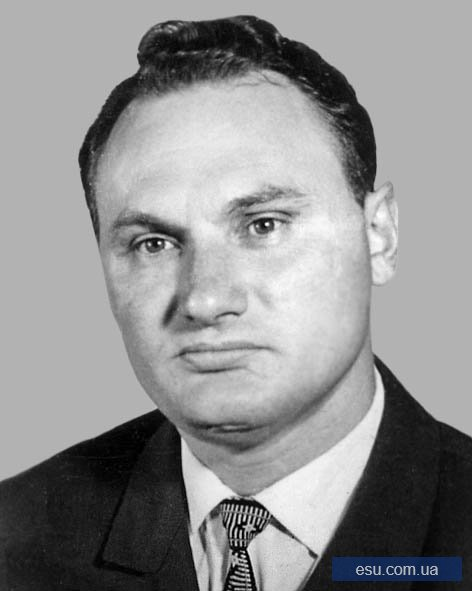 Працював на Укр. радіо, у видавництвах «Радянський композитор» (1960–63) і «Радянський письменник» (1964–73; усі – Київ). Автор поетичного збірника «Рідні вогники» (1963), «Відстані» (1967), «Майстри» (1970), «Зерно і зорі» (1973), «Крутизна» (1978), «Контрасти» (1983), «Середина літа» (1986), віршів для дітей «Сонечко стрічаю» (1965), «Житні колоски» (1973), «Хмаринка і Маринка» (1985), повістей «Вісті з острова Чаїного» (1971), «Полум’я не згасне» (1979), «Вогненна траєкторія» (1984; усі – Київ). У поезії Ковальчук тяжів до ліро-епічного стилю. Основна тематика повістей – 2-а світ. війна, випробування моральних якостей людини у склад. життєвих ситуаціях. Перекладав з рос., білорус., вірм. та естон. літератур. Окремі його твори перекладено рос., білорус., естон., англ., франц. мовами.ЛітератураКовальчук, Л.З. Вогненна траєкторія [Текст]: повість про людину крилатої долі/ Л.З.Ковальчук. – К.: Політвидав України, 1984. – 127 с.Підготувала провідний бібліотекар О.А.Бобкова